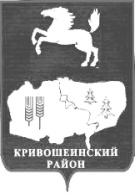 АДМИНИСТРАЦИЯ КРИВОШЕИНСКОГО РАЙОНА ПОСТАНОВЛЕНИЕ01.06.2022						                                                             № 389с. КривошеиноТомской областиОб особенностях осуществления в 2022 году внутреннего муниципального финансового контроля в отношении главных распорядителей (распорядителей) бюджетных средств, получателей бюджетных средствВ соответствии с пунктом 5 постановления Правительства Российской Федерации от 14.04.2022 № 665 «Об особенностях осуществления в 2022 году государственного (муниципального) финансового контроля в отношении главных распорядителей (распорядителей) бюджетных средств, получателей бюджетных средств»  ПОСТАНОВЛЯЮ:1.Установить, что до 1 января 2023 г. Администрацией Кривошеинского района (далее – Администрация) в рамках муниципального финансового контроля не проводятся проверки главных распорядителей (распорядителей) бюджетных средств, получателей бюджетных средств, в том числе являющихся муниципальными заказчиками.2.При поступлении от главных распорядителей (распорядителей) бюджетных средств, получателей бюджетных средств, в том числе являющихся муниципальными заказчиками, обращений о продлении срока исполнения представлений (предписаний) Администрацией, выданных до вступления в силу настоящего постановления, Администрация принимает с учетом требований, предусмотренных Бюджетным кодексом Российской Федерации, решение об удовлетворении таких обращений в течение 10 рабочих дней со дня поступления таких обращений. При этом вновь устанавливаемый срок исполнения указанных представлений (предписаний) не может приходиться на дату ранее 1 января 2023 г.3.Пункт 1 настоящего постановления не распространяется на проверки, проведение которых осуществляется в соответствии с поручениями главы Кривошеинского района и требованиями органов прокуратуры Российской Федерации.4.Установить, что проверки, указанные в пункте 1 настоящего постановления, начатые до вступления в силу настоящего постановления, по решению органа муниципального финансового контроля приостанавливаются со сроком возобновления не ранее 1 января 2023 г. либо завершаются не позднее 20 рабочих дней со дня вступления в силу настоящего постановления.5.Настоящее постановление вступает в силу с даты его подписания.6.Опубликовать настоящее постановление в газете «Районные вести» и разместить на официальном сайте муниципального образования Кривошеинский район Томской области в информационно-телекоммуникационной сети «Интернет».7. Контроль за исполнением настоящего постановления оставляю за собой.Глава Кривошеинского района                                                                              А.Н. КоломинДушанина О.В. (838251) 2-11-45ДушанинаПрокуратураМБУК «Кривошеинская МЦКС»МБУ «Кривошеинская ЦМБ»Сельские поселенияУправление образованияУправление финансов